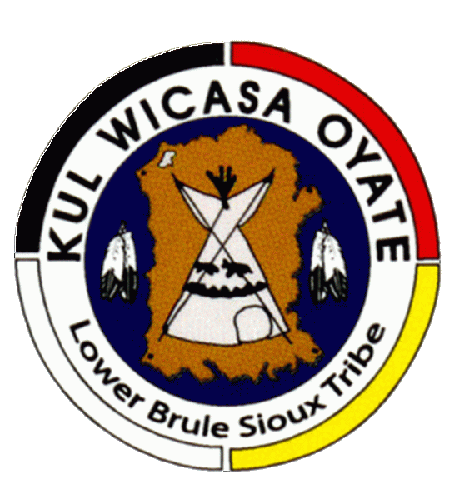 Lower Brule Sioux Tribe Relinquishment ApplicationRelinquishment Policy In 2005, the Lower Brule Sioux Tribe adopted a Relinquishment Policy for children under the age of 18 years old. Any child who is under the legal age of 18 will be a permanent member of the Lower Brule Sioux Tribe, until they become of legal age and request for relinquishment. Once a member has relinquished their membership with the Lower Brule Sioux Tribe, that person is no longer eligible for benefits from the tribe, nor can they re-enroll into the Lower Brule Sioux Tribe. Applications must have all required information to be eligible for relinquishment from the Lower Brule Sioux Tribe. Applications must provide the information of the tribe they wish to be enrolled in. The tribe is not allowed to relinquish any member without them enrolling into another tribe. Contact Information Lower Brule Sioux Tribe ATTN: ENROLLMENT187 Oyate Circle, Lower Brule, SD 57548(605) 473-5561 Office Use Only Enrollment Committee: Approve ______ Disapprove ______Tribal Council:Approve ______  Disapprove ______If approved, Resolution Number ____________Checklist for Application ____ Tribe you want to Enroll In. ____ Signed by Witness  ____ Notarized by a Notary Public Who is submitting this application? (Please Circle Below) SelfNatural Parents Adoptive Parents (will need documented proof of guardianship)Applicants Name: _________________________________________________________ Date of Birth:_________________________________________________________Current Address:__________________________________________________________Phone Number:___________________________________________________________I____________________________________________________, born________________, Tribal Identification No.#____________________ of the Lower Brule Sioux tribe being the lawful age of and sound mind do hereby request that my membership with the Lower Brule Sioux Tribe be terminated and my name be removed from the Tribal Roll. It is my desire to that I have no further affiliation with said tribe and that I will not take part in any local tribal affairs and that I hereby surrender all rights, titles, and interest in any undistributed property or assets of the Lower Brule Sioux Tribe. I am relinquishing my membership with the Lower Brule Sioux Tribe for the following reasons: ____________________________________________________________________________________________________________________________________________________________________________________________________________________________________________________________________________________________________________________________________________________________________________________.*Please indicate which tribe you would like to be enrolled in:____________________________________________________________Subscribed and sworn to me on this ______ day of ___________ 20___. _______________________				__________________________________Signature of Notary Public	Signature of Applicant 	Commission Expires: _________	__________________________________	WitnessREQUEST FOR RELINQUISHMENT                                                                                                                                                                                                                            OFLower Brule Sioux Tribe187 Oyate CircleLower Brule, South Dakota 57548I, _________________________________________________, born, _____________________, Tribal Identification No. #:____________________of the Lower Brule Sioux Tribe being of lawful age and sound mind do hereby request that my membership with the Lower Brule Sioux Tribe be terminated and that my name be stricken from the tribal roll.  It is my desire that I have no further affiliation with said tribe and that I will take no part in local tribal affairs and that I hereby surrender any and all rights, title, and interest in any undistributed property or assets of the Lower Brule Sioux Tribe.  I am relinquishing my membership with the Lower Brule Sioux Tribe for the following reasons:_____________________________________________________________________________________________________________________________________________________________________________________________________________________________________________________________________________________________________________________________________________________________________________________________________________________________________________________________________________________________________________________________.Dated this _______ day of __________________, 20______.__________________________________			________________________________Witness								SignatureSubscribed and sworn to me before this ______ day of ________________, 20_____.My Commission Expires:_________________			________________________________								Notary Public